Publicado en Cobeña el 26/07/2016 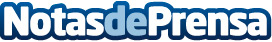 Incremento de las exportaciones en Leicester por el crecimiento del Leicester City, según DHLDHL, el Socio Logístico Oficial del Leicester City Football Club (LCFC), ha revelado que los negocios en el condado de Leicestershire han experimentado más de un 20% de incremento en las exportaciones desde que el LCFC ganó la Premier LeagueDatos de contacto:Noelia Perlacia915191005Nota de prensa publicada en: https://www.notasdeprensa.es/incremento-de-las-exportaciones-en-leicester Categorias: Finanzas Fútbol Comunicación Marketing Logística http://www.notasdeprensa.es